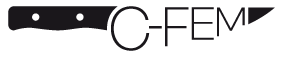 FICHA DE INSCRIPCIÓNCONCURSO DE SPOTS CESUR.VIII Festival Cine Fantástico Europeo de  MurciaTítulo:Duración:Nombre, Apellidos y DNI de los participantes:Idea original:Realización:Producción:Equipo artístico (actores):Montaje y postproducción:Sonido: